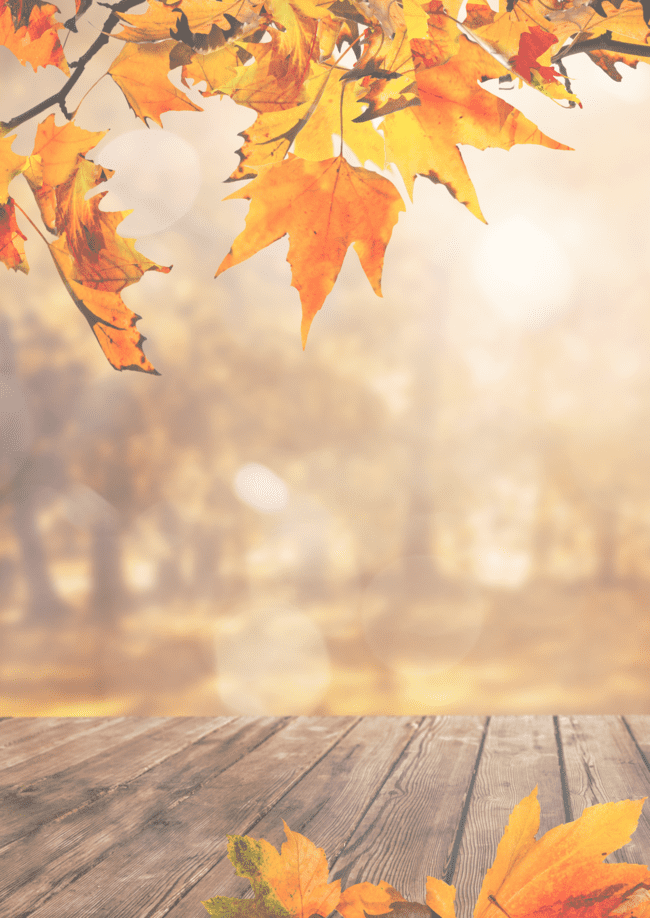 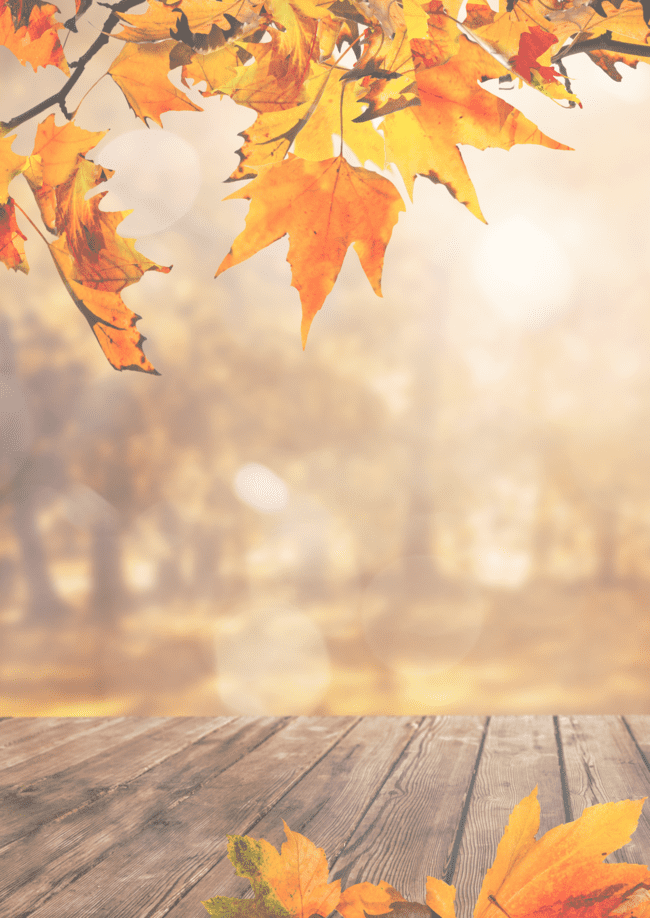 OCTUBRE